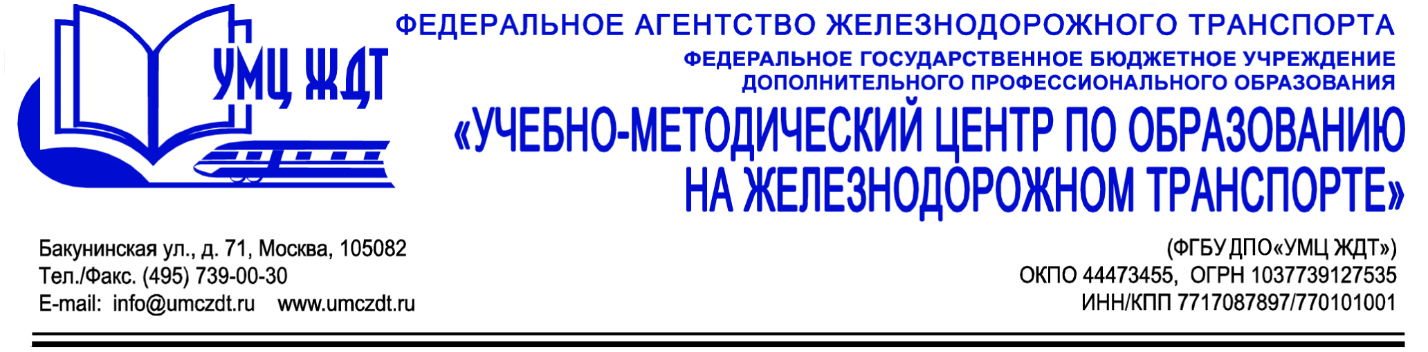 Учебный пландополнительной профессиональной программы (профессиональная переподготовка)«Педагогика профессионального образования. Профиль «Транспорт»Учебный план программы включает 4 раздела, рассчитан на 520 часов (лекции – 72 часа, практические занятия – 288 часов, самостоятельная работа – 156 часов, итоговая аттестация – 4 часа).№п/пНаименование модуля /учебной дисциплиныВсего часовВ том числеВ том числеВ том числе№п/пНаименование модуля /учебной дисциплиныВсего часовлекциипрактич. занятиясамост.работа1.Цикл общекультурныхдисциплин19828124462.Цикл психолого-педагогических дисциплин 25048164383.Подготовка к итоговой аттестации72--724.Итоговый контроль знаний. Итоговый экзамен (или защита итоговой аттестационной работы)4---Всего52072288156